 Postępowanie nr: ADM.261.10.2022				                 Załącznik nr 8 do SWZ	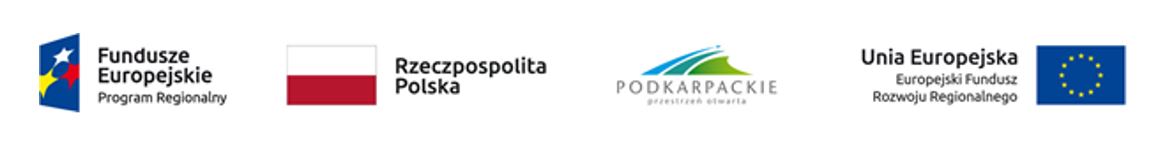 dot. postępowania o udzielenie zamówienia publicznego pn. ,,Wymiana trzech sztuk okien w kamienicy przy ul. Serbańskiej 7 w Przemyślu-I"Zamawiający:Muzeum NaroDowe Ziemi Przemyskiej w PrzemyśluPlac Płk.Berka Joselewicza 1 37-700 PrzemyślWykonawca:………………………………………………………………………(pełna nazwa / firma, adres – w zależności od podmiotu: NIP/PESEL,KRS/CEIDG)………………………………................................................................reprezentowany przez:…………………………………………………………………………………………………………………………………………(imię, nazwisko, stanowisko / podstawa do reprezentacjiOŚWIADCZENIE WYKONAWCYDOTYCZĄCE PRZESŁANKI WYKLUCZENIA Z ART. 7 UST. 1 USTAWY 
o szczególnych rozwiązaniach w zakresie przeciwdziałania wspieraniu agresji na Ukrainę oraz służących ochronie bezpieczeństwa narodowegoNa potrzeby postępowania o udzielenie Zamówienia publicznego pn.: „Wymiana trzech sztuk okien 
w kamienicy przy ul. Serbańskiej 7 w Przemyślu-I”, prowadzonego przez MNZP w Przemyślu, oświadczam, co następuje:Oświadczam, że nie zachodzą w stosunku do mnie przesłanki wykluczenia z postępowania na podstawie art. 7 ust. 1 ustawy z dnia 13 kwietnia 2022 r. o szczególnych rozwiązaniach w zakresie przeciwdziałania wspieraniu agresji na Ukrainę oraz służących ochronie bezpieczeństwa narodowego (Dz. U. poz. 835)1.________________, ______________ r.(miejscowość)                      (data)                                                                                ........................................................... Uprawniony przedstawiciel WykonawcyOŚWIADCZENIE DOTYCZĄCE PODANYCH INFORMACJIOświadczam, że informacje podane w powyższym oświadczeniu są aktualne i zgodne z prawdą oraz zostały przedstawione z pełną świadomością konsekwencji wprowadzenia zamawiającego w błąd przy przedstawianiu informacji. ________________, ______________ r.(miejscowość)                      (data)........................................................... Uprawniony przedstawiciel Wykonawcy Zgodnie z treścią art. 7 ust. 1 ustawy z dnia 13 kwietnia 2022 r. o szczególnych rozwiązaniach w zakresie przeciwdziałania wspieraniu agresji na Ukrainę oraz służących ochronie bezpieczeństwa narodowego, zwanej dalej „ustawą”, z postępowania o udzielenie zamówienia publicznego wyklucza się:1) wykonawcę oraz uczestnika konkursu wymienionego w wykazach określonych w rozporządzeniu 765/2006 i rozporządzeniu 269/2014 albo wpisanego na listę na podstawie decyzji w sprawie wpisu na listę rozstrzygającej o zastosowaniu środka, o którym mowa w art. 1 pkt 3 ustawy;2) wykonawcę oraz uczestnika konkursu, którego beneficjentem rzeczywistym w rozumieniu ustawy z dnia 1 marca 2018 r. o przeciwdziałaniu praniu pieniędzy oraz finansowaniu terroryzmu (Dz. U. z 2022 r. poz. 593 i 655) jest osoba wymieniona w wykazach określonych w rozporządzeniu 765/2006 i rozporządzeniu 269/2014 albo wpisana na listę lub będąca takim beneficjentem rzeczywistym od dnia 24 lutego 2022 r., o ile została wpisana na listę na podstawie decyzji w sprawie wpisu na listę rozstrzygającej o zastosowaniu środka, o którym mowa w art. 1 pkt 3 ustawy;3) wykonawcę oraz uczestnika konkursu, którego jednostką dominującą w rozumieniu art. 3 ust. 1 pkt 37 ustawy z dnia 29 września 1994 r. o rachunkowości (Dz. U. z 2021 r. poz. 217, 2105 i 2106), jest podmiot wymieniony w wykazach określonych w rozporządzeniu 765/2006 i rozporządzeniu 269/2014 albo wpisany na listę lub będący taką jednostką dominującą od dnia 24 lutego 2022 r., o ile został wpisany na listę na podstawie decyzji w sprawie wpisu na listę rozstrzygającej o zastosowaniu środka, o którym mowa w art. 1 pkt 3 ustawy.